O  AVTORJIHNa  spletu  poišči  podatke  o  avtorjih  in  izpolni  literarno  izkaznico.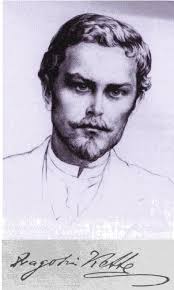 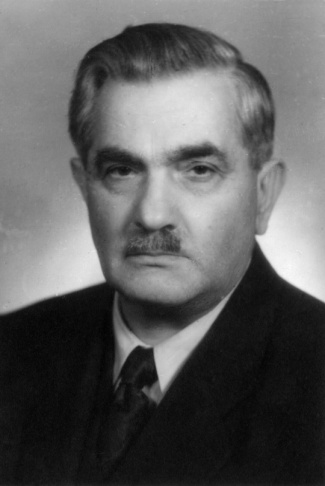 